Муниципальное бюджетное образовательное учреждение «Кириковская средняя школа»РАБОЧАЯ ПРОГРАММАпо предмету«Биология» для учащихся 9 класса муниципального бюджетного общеобразовательного учреждения «Кириковская средняя школа», обучающихся по адаптированной образовательной программе (легкая умственная отсталости )Срок реализации: 1 годСоставила:учитель первой квалификационной категорииМедведева Нина Михайловна2023 -2024 учебный год1. Пояснительная записка.      	Настоящая рабочая  программа по учебному предмету «Биология» для учащихся 9 класса составлена на основании основной адаптированной  основной образовательной программы основного общего образования муниципального бюджетного общеобразовательного учреждения «Кириковская средняя школа» от 31 августа 2023 года, утвержденная приказом по учреждению № 296-ОД -од, учебного плана для 9 класса муниципального бюджетного общеобразовательного учреждения «Кириковская средняя школа», по адаптированной  образовательной программе для детей с ограниченными возможностями здоровья (легкая степень умственной отсталости) на 2023-2024 учебный год,  положения о рабочей программе педагога  муниципального бюджетного общеобразовательного учреждения «Кириковская средняя  школа» реализующего предметы, курсы и дисциплины общего образования от 30 мая 2019 года.   	Настоящая программа рассчитана  на пятидневную рабочую неделю и написана с учетом требований, Постановления Главного государственного санитарного врача РФ от 28 сентября 2020 г. N 28 "Об утверждении санитарных правил СП 2.4.3648-20 "Санитарно-эпидемиологические требования к организациям воспитания и обучения, отдыха и оздоровления детей и молодежи".Программа построена с учетом принципов системности, научности, доступности.В соответствии с учебным планом Программа рассчитана на 68 часов в год (2 часа в неделю). Цель:- создание условий для формирования знаний о строении и жизнедеятельности основных органов и в целом всего организма человека; умения использовать полученные знания в повседневной жизни; применять биологические знания.Задачи:Образовательные:-формирование основных биологических понятий;-формирование навыков способствующих сохранению и укреплению здоровья человека;-формирование умения измерять температуру тела, оказывать доврачебную помощь при вывихах, порезах, кровотечении, ожогах;-формирование умений соблюдать требования гигиены, как уберечь себя от заразных болезней, о вреде курения, употреблении спиртных напитков, наркомании, токсикомании;-формирование умения наблюдать, видеть и слышать, сравнивать и обобщать, устанавливать несложные причинно-следственные связи и закономерности;-формирование и отработка практических навыков и умений.Коррекционно-развивающие: -коррекция недостатков умственного развития учащихся;-в процессе знакомства со строением организма у учащихся развиваются наблюдательность, речь и мышление; -учащиеся имеют возможность устанавливать простейшие причинно - следственные отношения и взаимосвязь живых организмов между собой и с неживой природой; взаимосвязи человека с живой и неживой природой, влияние на нее.Воспитательные:-воспитание адекватной самооценки на основе критерия оценивания;-воспитание навыков здорового образа жизни в целях сохранения психического, физического и нравственного здоровья человека-проведение через весь курс экологического воспитания (рассмотрения окружающей природы как комплекса условий, необходимых для жизни всех растений, грибов, животных и человека).Используемые технологии:-разноуровневого и дифференцированного подхода;-здоровьесберегающие;-игровые;-личностно-ориентированные;-информационно-коммуникативные.2.Планируемые результаты освоения курсаУчащиеся должны знать:-название, элементарные функции и расположение основных органов в организме человека;-элементарное представление о функциях основных органов и их систем;-влияние физических нагрузок на организм;-вредное влияние курения и алкогольных напитков на организм;-основные санитарно – гигиенические правила.Учащиеся должны уметь:-применять приобретенные знания о строении и функциях человеческого организма в повседневной жизни с целью сохранения и укрепления здоровья;-соблюдать санитарно-гигиенические правила3.Содержание учебного предмета4.Тематическое планирование с указанием количества часов на усвоение каждой темыНеобходима коррекция расписания в мае 2023г. на 3 часа.5.Список литературы, используемый при оформлении рабочей программы.1.Программа для 5-9 классов специальных (коррекционных) образовательных учреждений 8 вида. Биология. Человек. Автор В.В. Воронкова, Л.В. Кмытюк, Т.В. Шевырева. Владос, 2012г2. «Биология. Человек» для 9 классов специальных (коррекционных) образовательных учреждений VIIIвида/ Авт.-сост.И.В.Романов, И.Б.Агафонова– М. Дрофа 20093.Учебник: И.В.Романов, И.Б.Агафонова Биология. Человек.9 класс – М. Дрофа 2009.СОГЛАСОВАНО: Заместитель по учебно-воспитательной работе Сластихина Н.П.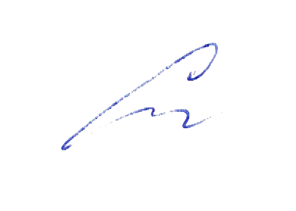 «31»августа 2023 год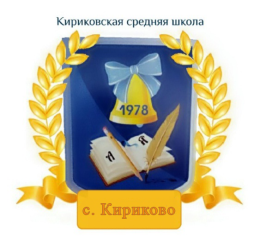 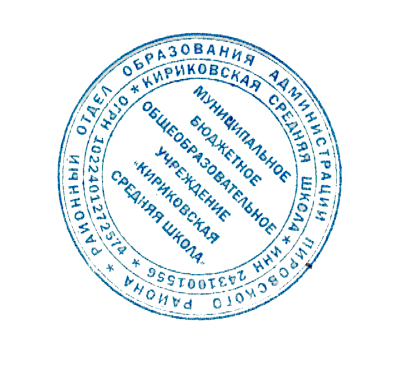 УТВЕРЖДАЮ: Директор муниципального бюджетного общеобразовательного учреждения «Кириковская средняя школа»_________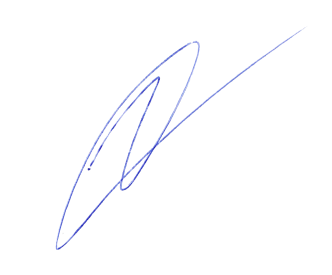 Ивченко О.В.«31» августа 2023год№ п/п темНаименование разделови темКоличество часов№ п/п темНаименование разделови темКоличество часов1Введение 12Общий обзор организма человека43Опора тела и движение134Кровь и кровообращение105Дыхание76Пищеварение117Почки28Кожа39Нервная система610Органы чувств811Охрана здоровья человека в Российской Федерации3Итого:68 часов№ Наименование темыНаименование темыКоличество часовДатаДатаДатаДатаВведение 1 часВведение 1 часВведение 1 часВведение 1 часВведение 1 часВведение 1 часВведение 1 час1Введение. Инструктаж по технике безопасности. Введение. Инструктаж по технике безопасности. 1111.091.09Общий обзор организма человека Общий обзор организма человека 4442Заметные черты сходства и различия в строении тела человека и животных.Заметные черты сходства и различия в строении тела человека и животных.1116.096.093Общее знакомство с организмом человека. Краткие сведения о строении клеток организма.Общее знакомство с организмом человека. Краткие сведения о строении клеток организма.1118.094Химический состав клетки. Жизнедеятельность клетки.Химический состав клетки. Жизнедеятельность клетки.11113.095Краткие сведения о строении тканей организма.Краткие сведения о строении тканей организма.11115.09Опора тела и движение Опора тела и движение 1313136Органы и системы органов (опорно-двигательная, пищеварительная, кровеносная, выделительная, дыхательная, нервная, органы чувств).Органы и системы органов (опорно-двигательная, пищеварительная, кровеносная, выделительная, дыхательная, нервная, органы чувств).11120.097Значение опорно-двигательной системы.Значение опорно-двигательной системы.11122.098Состав и строение костей.Состав и строение костей.11127.099Скелет человека. Скелет головы. Скелет человека. Скелет головы. 11129.0910Скелет человека. Скелет туловища.Скелет человека. Скелет туловища.1114.1011Скелет человека. Скелет конечностей.Скелет человека. Скелет конечностей.1116.1012Соединения костей (подвижное и неподвижное).Соединения костей (подвижное и неподвижное).11111.1013Первая помощь при ушибах, растяжениях связок, вывихах суставов и переломах костей.Первая помощь при ушибах, растяжениях связок, вывихах суставов и переломах костей.11113.1014Основные группы мышц человеческого тела.Основные группы мышц человеческого тела.11118.1015Работа мышц.Работа мышц.11120.1016Значение физических упражнений для правильного формирования скелета и мышц.Значение физических упражнений для правильного формирования скелета и мышц.11125.1017Предупреждение искривления позвоночника и развития плоскостопия.Предупреждение искривления позвоночника и развития плоскостопия.11127.1018Повторение темы «Опорно-двигательная система»Повторение темы «Опорно-двигательная система»1118.11Кровь и кровообращение Кровь и кровообращение 10101019Значение крови и кровообращения. Состав крови. Лабораторная работа: «Микроскопическое строение крови»Значение крови и кровообращения. Состав крови. Лабораторная работа: «Микроскопическое строение крови»11110.1120Органы кровообращения сердце и сосуды.Органы кровообращения сердце и сосуды.11115.1121Сердце, его строение и работа.Сердце, его строение и работа.11117.1122Большой и малый круги кровообращения. Большой и малый круги кровообращения. 11122.1123Движение крови по сосудам. Движение крови по сосудам. 11124.1124Пульс. Лабораторная работа «Подсчет частоты пульса в спокойном состоянии и после ряда физических упражнений».Пульс. Лабораторная работа «Подсчет частоты пульса в спокойном состоянии и после ряда физических упражнений».11129.1125Первая помощь при кровотечениях.Первая помощь при кровотечениях.1111.1226Предупреждение сердечно - сосудистых заболеваний.Предупреждение сердечно - сосудистых заболеваний.1116.1227Отрицательное влияние никотина и алкоголя на сердце и сосуды.Отрицательное влияние никотина и алкоголя на сердце и сосуды.1118.1228Повторение темы «Кровеносная система».Повторение темы «Кровеносная система».11113.12Дыхание Дыхание 77729Значение дыхания. Органы дыхания, строение и функции.Значение дыхания. Органы дыхания, строение и функции.11115.1230Голосовой аппарат.Голосовой аппарат.11120.1231Газообмен в легких и тканях. Строение легких.Газообмен в легких и тканях. Строение легких.11122.1232Дыхательные движения. Регуляция дыхания.Дыхательные движения. Регуляция дыхания.11127.1233Болезни, передающиеся через воздух.Болезни, передающиеся через воздух.11129.1234Отрицательное влияние никотина на органы дыхания.Отрицательное влияние никотина на органы дыхания.11110.0135Гигиена органов дыхания. Охрана воздушной среды.Гигиена органов дыхания. Охрана воздушной среды.11112.01Пищеварение 11111136Значение пищеварения. 11117.0117.0137Питательные вещества и витамины.11119.0119.0138Пищевые продукты. Лабораторная работа «Обнаружение крахмала в хлебе и картофеле»11124.0124.0139Органы пищеварения. 11126.0126.0140Пищеварение в ротовой полости. Строение и значение зубов.11131.0131.0141Пищеварение в ротовой полости, пищеварительные железы.Лабораторная работа «Действие слюны на крахмал»1112.022.0242Пищеварение в желудке. Демонстрация опыта «Действие желудочного сока на белок»1117.027.0243Пищеварение в кишечнике. Всасывание питательных веществ в кровь.1119.029.0244Гигиена питания. 11114.0214.0245Предупреждение желудочно-кишечных заболеваний, пищевых отравлений и глистных заражений.11116.0216.0246Повторение темы« Пищеварение».11121.0221.02Почки Почки 22247Органы мочевыделительной системы, их значение. Внешнее строение почек и их расположение в организме.Органы мочевыделительной системы, их значение. Внешнее строение почек и их расположение в организме.1111.0348Предупреждение почечных заболеваний.Предупреждение почечных заболеваний.1116.03Кожа Кожа 33349Кожа человека и её значение как органа защиты организма, осязания, выделения и терморегуляции.Кожа человека и её значение как органа защиты организма, осязания, выделения и терморегуляции.11113.0350Закаливание организма. Профилактика и первая помощь при тепловом и солнечном ударах, ожогах и обморожении.Закаливание организма. Профилактика и первая помощь при тепловом и солнечном ударах, ожогах и обморожении.11115.0351Гигиена кожи и гигиенические требования к одежде.Гигиена кожи и гигиенические требования к одежде.11120.03Нервная система  Нервная система  66652Строение и значение нервной системы.Строение и значение нервной системы.11122.0353Строение и значение нервной системы. Спинной мозг, его строение и значение.Строение и значение нервной системы. Спинной мозг, его строение и значение.1113.0454Строение и значение нервной системы. Головной мозг, его строение и значение.Строение и значение нервной системы. Головной мозг, его строение и значение.1115.0455Гигиена умственного труда. Особенности ВНД человека. Гигиена умственного труда. Особенности ВНД человека. 11110.0456Отрицательное влияние на нервную систему алкоголя и никотина.Отрицательное влияние на нервную систему алкоголя и никотина.11112.0457Повторение темы «Нервная система»Повторение темы «Нервная система»11117.04Органы чувств Органы чувств 88858Сон и его значение. Сон и его значение. 11119.0459Значение органов чувств.Значение органов чувств.11124.0460Строение, функции, гигиена органа зрения.Строение, функции, гигиена органа зрения.11126.0461Промежуточная аттестация Промежуточная аттестация 1118.0562Строение органа слуха.Строение органа слуха.11115.0563Предупреждение нарушений слуха.Предупреждение нарушений слуха.11117.0564Органы обоняния и вкуса.Органы обоняния и вкуса.11122.0565Кожное и мышечное чувство.Кожное и мышечное чувство.11124.0566Повторительно-обобщающий урок по теме «Органы чувств».Повторительно-обобщающий урок по теме «Органы чувств».111Охрана здоровья человека в Российской Федерации Охрана здоровья человека в Российской Федерации 33367Организация отдыха. Медицинская помощь. Здоровье человека и современное общество (окружающая среда).Организация отдыха. Медицинская помощь. Здоровье человека и современное общество (окружающая среда).11168Болезни цивилизации: герпес, онкология, ВИЧ – инфекция. Меры профилактики. Итоговое повторение.Болезни цивилизации: герпес, онкология, ВИЧ – инфекция. Меры профилактики. Итоговое повторение.111